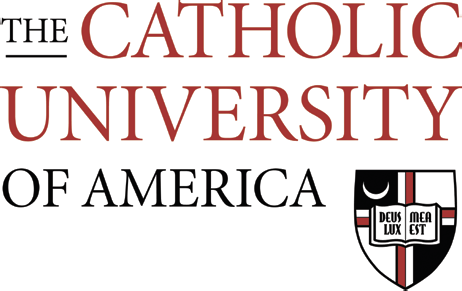 National CollectionTo be read from the pulpit preferably on the weekend before the Collection.Dear Friends in Christ, I write to you today to ask that you consider a generous gift to the upcoming second collection in support of The Catholic University of America located in the heart of our nation’s capital. Founded by a pontifical charter in 1887 as the research university of the Church in the United States, the university has long served the church and nation.Under the guidance of its new president Peter K. Kilpatrick, Ph.D., through its 12 schools, 32 research facilities and more than 250 academic programs, the University community works tirelessly on behalf of its 5,700 undergraduate and graduate students to help educate them to serve the Church and nation as the Catholic leaders of tomorrow.Your gift to the second collection, the only national collection taken for higher education in our county, will not only go to support students in this critical time but also helps the University better serve dioceses and parishes through innovative research initiatives and training programs, such as The Catholic Project - an initiative that brings together clergy and laity to address the challenges that the Church faces in the U.S. contributing education, formation, research, events, and media, a Master’s program in Ecclesial Administration and Management, and a credentialing program that prepares recent graduates to serve as campus ministers.Our contributions are critical to both a successful academic year and to all the important work the University does on behalf of the church and its Faithful in our country. I urge you to please make a contribution to the mission of the Catholic University, either directly at your parish or online through their dedicate site on the #igivecatholictogether platform (refer parishioners to the QR codes on collection envelopes/posters).  Pease be generous in supporting this important collection. With prayers and expressions of gratitude I remain, Faithfully yours in Christ,Most Reverend____________________________________Archbishop/Bishop of______________________________